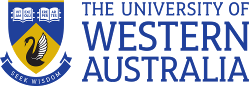 	Position Title:	Senior Lecturer (Roman History and Material Culture) (Ongoing)	Position Classification:	Level C	Position Number:	316462	Faculty/Office:	Faculty of Arts, Business, Law and Education	School/Division:	School of Social Humanities	Centre/Section:	Discipline of Classics and Ancient History	Supervisor Title: 	Head of School 	Supervisor Position Number:	Your work area The School of Humanities at The University of Western Australia is seeking an outstanding teacher and researcher to join the Discipline Group of Classics and Ancient History in a continuing Level B or C lectureship position. Classics and Ancient History at UWA offers a holistic approach to the study of the Greco-Roman world through a unified major that engages with the culture, history and language of these two civilisations. The successful applicant will be responsible for the teaching of the Roman history and material culture component of the undergraduate major and Honours program, and will undertake research supervision; ideally, the successful applicant will also contribute to collaborative and innovative teaching across a range of other units of the major. Reporting StructureReports to:Head of School If a leadership/ supervisory role:Direct Reports: NA Your role The successful applicant will be responsible for teaching the Roman history and material culture component of the Classics and Ancient History major, and will have the opportunity to develop new curriculum in this area; an ability to contribute to the teaching of other aspects of the major (the Latin language, Greek history, material culture and language) will be well regarded. The successful applicant will be an active and productive researcher, and will foster the research culture within the Discipline Group of Classics and Ancient History. The Discipline is particularly interested in candidates whose research expertise will complement and enhance the research into the Hellenistic world currently being conducted in the Discipline Group. Research interests in history, literary studies, philosophy and archaeology that would allow the successful applicant to contribute to cross-disciplinary research collaborations will also be favourably considered.Key responsibilitiesMaintain, develop and teach Roman history and material culture in undergraduate units for the Classics and Ancient History MajorSupervise postgraduate and honours research students in Roman history and material cultureDevelop and pursue an active research program in an area of Classics and Ancient HistoryContribute to the administration, coordination, and promotion of the Classics and Ancient History major and the broader course offerings in the School of HumanitiesParticipate actively in the academic community of the School of Humanities and the wider UniversityYour specific work capabilities (selection criteria)Essential PhD in Ancient History or a cognate fieldStrong record of research publication relative to opportunityDemonstrated research program and ability to build research collaborationDemonstrated ability to develop, co-ordinate and teach, at all undergraduate levels, units in Roman history and material culture which embed the best educational practicesDemonstrated ability to relate well to staff and students at all levels and evidence of a commitment to equity and diversity principlesDesirableDemonstrated ability to attract research fundingDemonstrated ability to attract and supervise research students, at postgraduate level and at Honours level or equivalentAbility to contribute to other units within the Classics and Ancient History majorSpecial Requirements NA ComplianceWorkplace Health and SafetyAll supervising staff are required to undertake effective measures to ensure compliance with the Occupational Safety and Health Act 1984 and related University requirements (including Safety, Health and Wellbeing Objectives and Targets). All staff must comply with requirements of the Occupational Safety and Health Act and all reasonable directives given in relation to health and safety at work, to ensure compliance with University and Legislative health and safety requirements. Details of the safety obligations can be accessed at http://www.safety.uwa.edu.au Equity and DiversityAll staff members are required to comply with the University’s Code of Ethics and Code of Conduct  and Equity and Diversity principles.  Details of the University policies on these can be accessed at http://www.hr.uwa.edu.au/publications/code_of_ethics, http://www.equity.uwa.edu.au